Media MakeupStudents had the opportunity to express themselves with the use of media makeup.  They planned, prepared, practised and developed a range of theatrical makeup techniques used within the tv and film industry. For example, ageing skin, burns, scalds, bruising, bullet holes. Students made themselves and/or their peers up to resemble zombies, they also made prosthetic hands!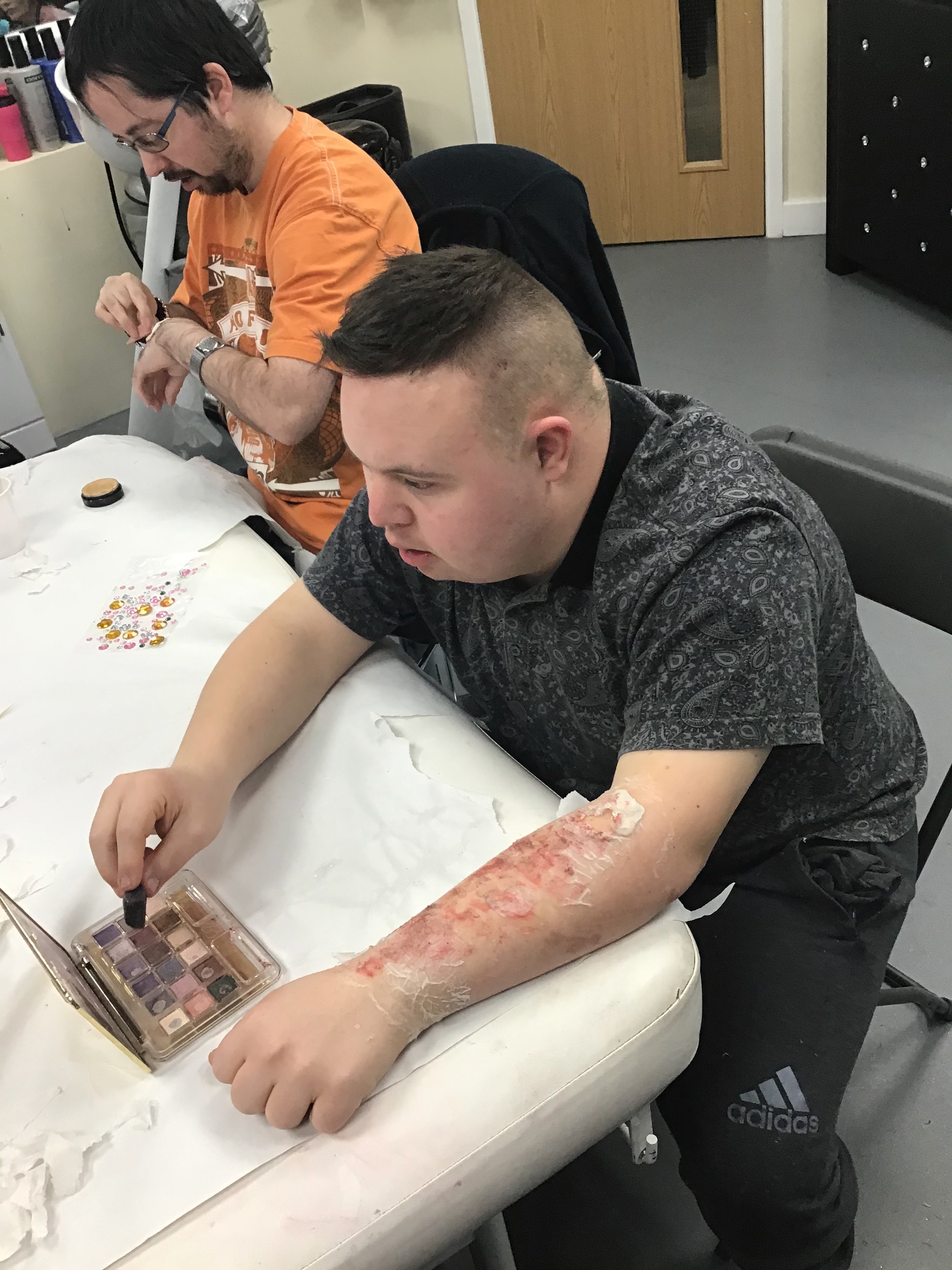 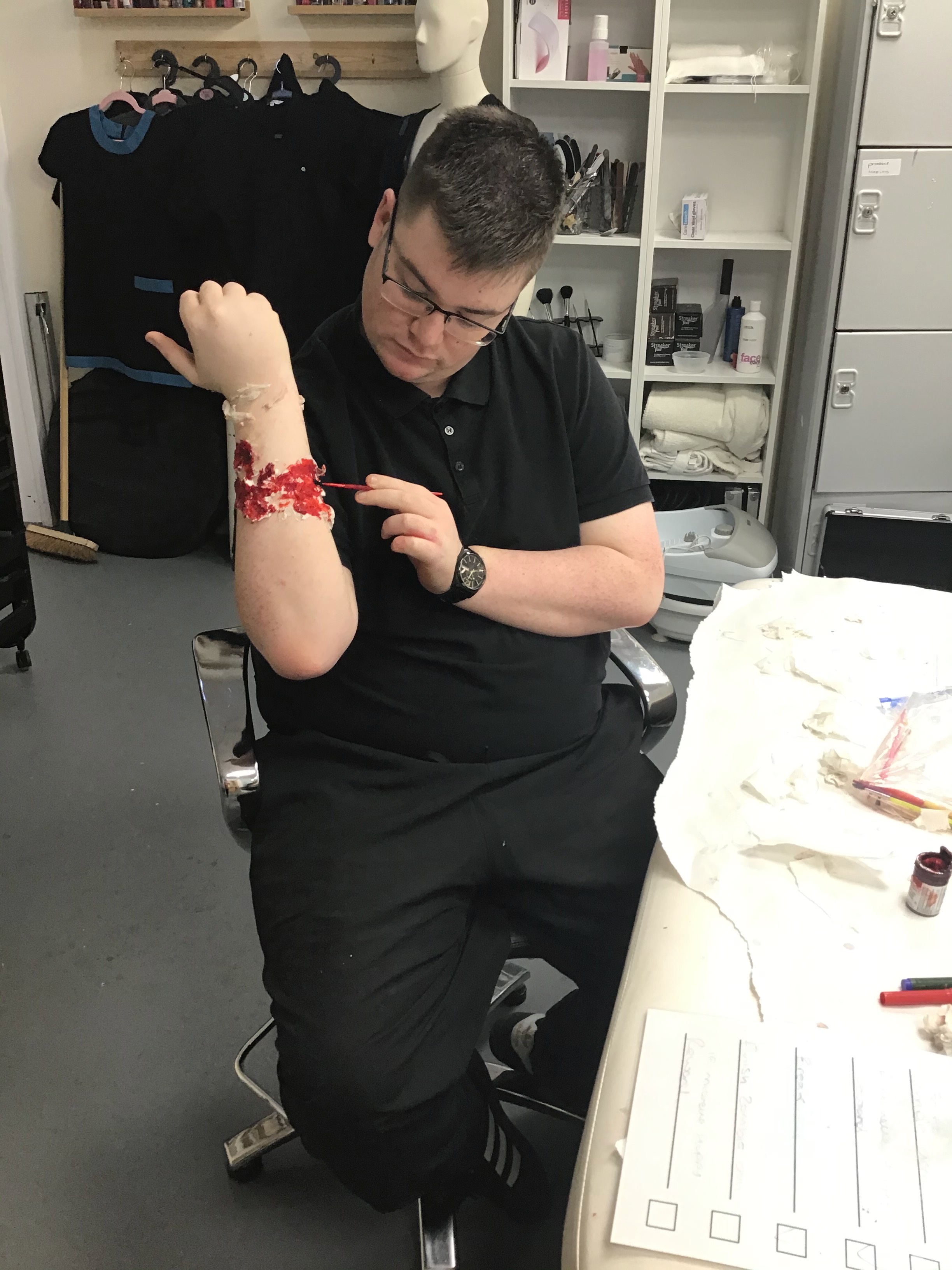 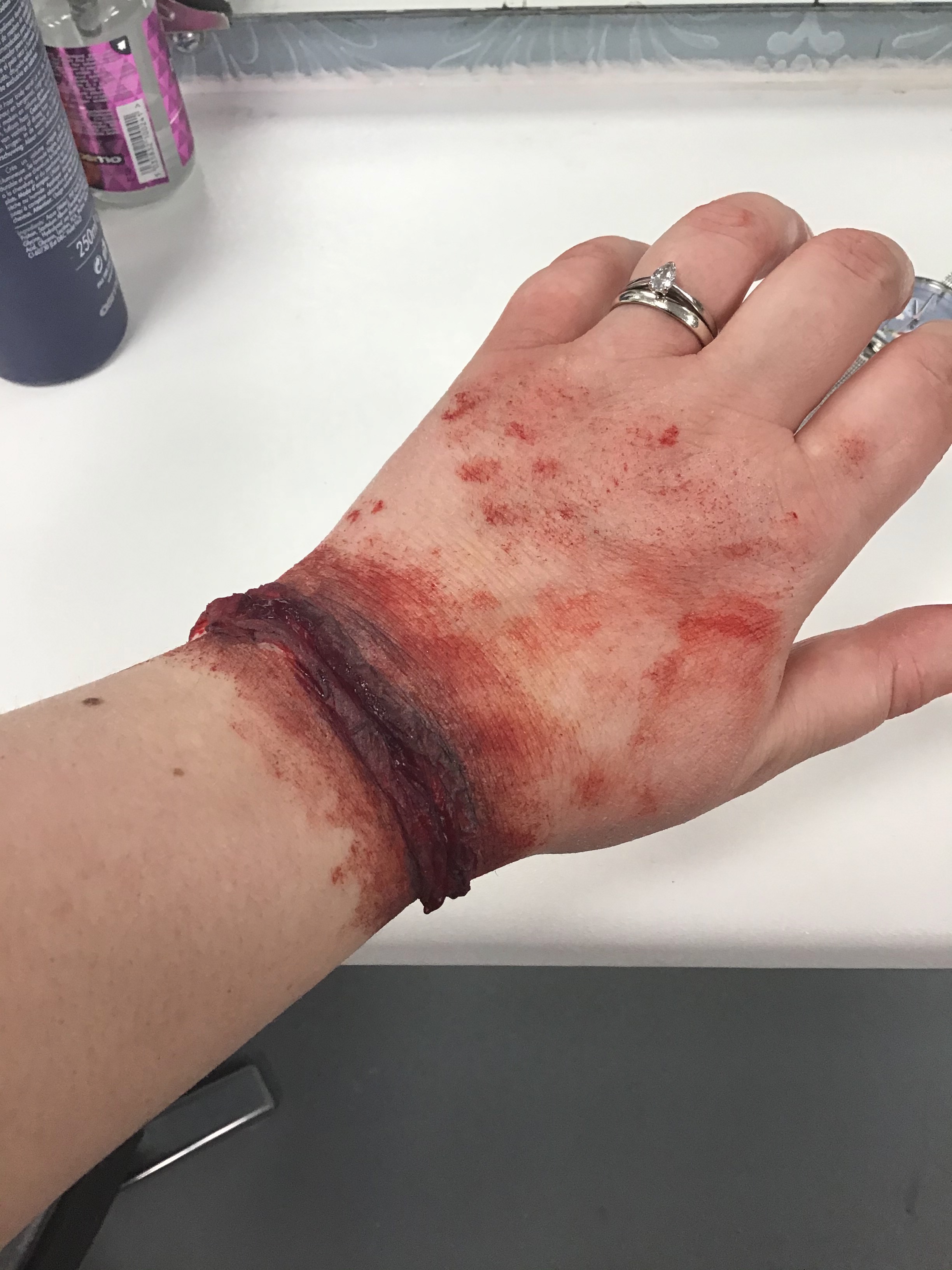 